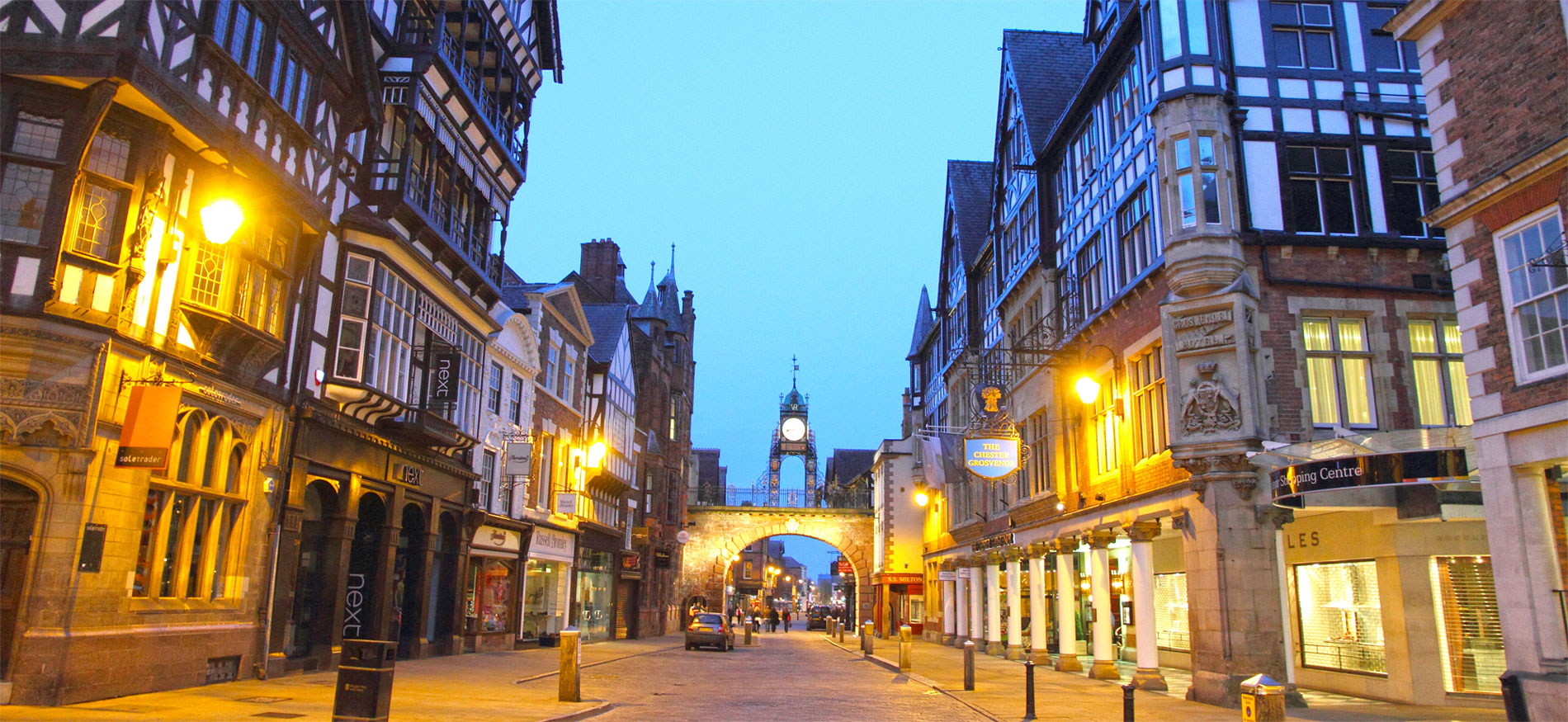 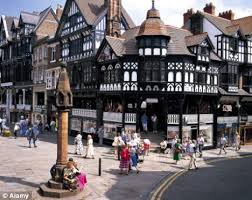 CHESTER GP SPECIALTY TRAINING PROGRAMMEChester is a city in northwest England, founded as a Roman fortress in the 1st century A.D. It's known for its extensive, well-preserved Roman walls made of local red sandstone. In the old city, the Rows is a shopping district distinguished by 2-level covered arcades and Tudor-style half-timbre buildings. A Roman amphitheatre, with ongoing excavations, lies just outside the old city's walls.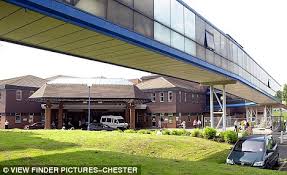 We are very fortunate to have an extremely experienced team of educators who are well acquainted with the challenges faced in passing Membership of the Royal College of General Practitioners examination.Not surprisingly this has led to a high success rate in Chester-based candidates taking CSA examination.Hospital and Community Training posts -       Integrated Training Posts –Mixed – ENT, Dermatology & RheumatologyPost Sexual & Reproductive HealthEducational Half Day Release Sessions In Chester these run on Thursday afternoons and are usually based at The Countess of Chester Postgraduate Education Centre.The ST1 Induction will be held from 2 to 5pm on Thursday 15th August 2019.The ST3 Induction will be held from 2 to 5pm on Thursday 22nd August 2019.Following this, all trainees GP and Hospital based, will meet at 2pm on the first 3 Thursday afternoons of each month through out the year starting from 5th September 2019.We Run CSA study days with actors for our GP based trainees. The next one we have booked in is 17th October 2019 – again based at the Countess Postgraduate Centre. Study Leave Please see main HENW Website for details of approved courses etc.Application forms once signed by your Educational Supervisor and rota administratorShould be sent to the TPD  siobhan.harty@nhs.net  for sign off and approval before the course is booked and paid for.    Current Chester GP Training Practices and TrainersChester and Cheshire Attractions http://www.visitchester.com/things-to-do/places-to-visit.http://www.visitcheshire.com/things-to-do/cheshire-attractionsCountess of Chester Hospital The Countess of Chester Hospital NHS Foundation Trust consists of a 600 bedded large district General Hospital, which provides its services on the Countess of Chester Health Park, and a 64 bedded Intermediate Care Service at Ellesmere Port Hospital. The Trust has almost 4,000 staff and provides a range of medical services to more than 445,000 patients per year from an area covering Western Cheshire, Ellesmere Port, Neston and North Wales.The Countess of Chester Hospital has an excellent reputation for delivering high quality patient care and is nationally accredited at the highest levels in many areas, in particular those relating to clinical outcomes and patient safety.http://www.coch.nhs.ukWest Cheshire CCG NHS West Cheshire Clinical Commissioning Group is made up of our 35 GP Practices from the three localities of Chester City, Ellesmere Port and Neston, and Rural. Each Practice has a Patient Participation Group, that is, patients who work together to improve NHS services.https://www.westcheshireccg.nhs.uk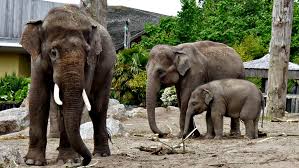 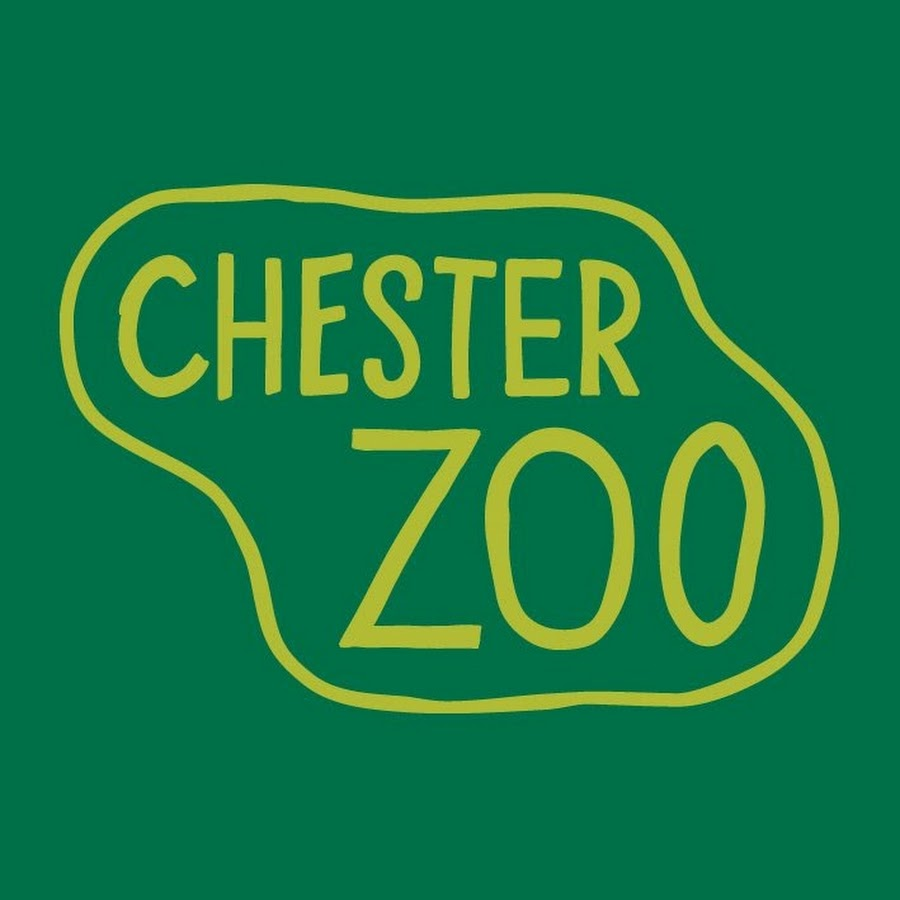 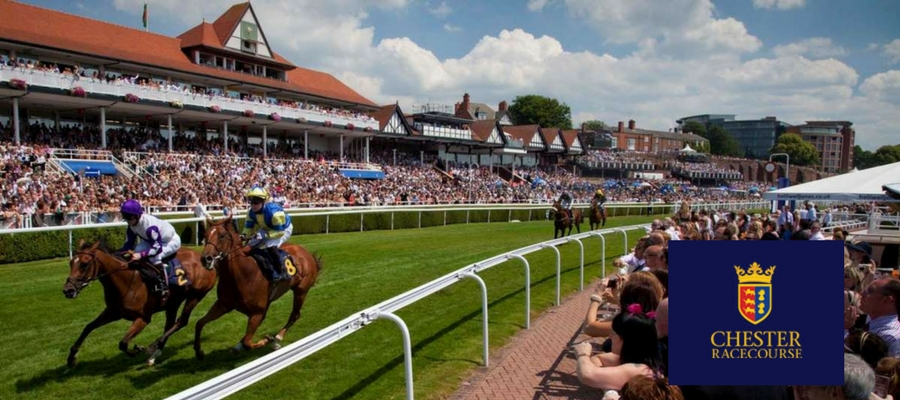 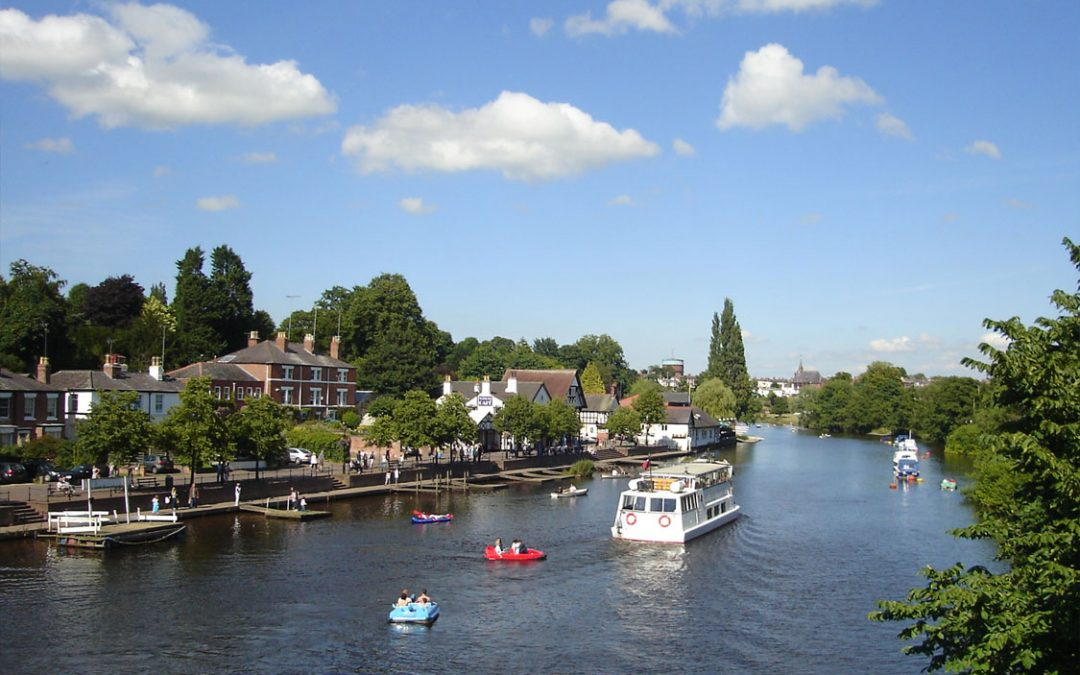 Programme Contacts for ChesterProgramme Contacts for ChesterPrimary Care Medical Educators
   Dr Emma Lawrenceemmalawrence@nhs.net
Dr Harriet Williamson harriet.williamson@nhs.netTraining Programme Director     Dr Siobhan Harty     Siobhan.harty@nhs.netIf you have any general GP training queries, please contact the central administrative team directly:gprotations@hee.nhs.ukAny study leave enquiries can be directed to:gpstudyleave@hee.nhs.uk   GeriatricsPaediatricsRespiratory MedicineObstetrics & GynaecologyAccident &EmergencyOrthopaedicsPsychiatryPracticeTrainerWebsiteCity Walls Medical Centrewww.citywallsmedicalcentre.co.ukVictoria HoughLesley ShannonBoughton Medical CentreHarriet Williamsonwww.boughtonhealthcentre.co.ukGreat Sutton Medical CentreLaura Wilsonwww.greatsuttonmedicalcentre.nhs.ukHandbridge Medical CentreSue O'Dellwww.handbridgemedcentre.co.ukCharlotte RowlandHope Farm Medical CentreRhys Lewiswww.hopefarmmedicalcentre.nhs.uk Great Sutton Karen JonesHelsby Health Centre Shuvam Roywww.helsbyandeltonpractice.nhs.uk Lache Health CentreLydia Andersonwww.lachehealthcentre.nhs.uk Bunbury Medical Practice John Berry www.bunburymedicalcentre.gpsurgery.netNeston SurgeryTahir Awanwww.nestonsurgery.co.ukVikki AristaJeremy PerkinsLesley AppletonNorthgate Medical CentreMartin Allanwww.northgatemedicalcentre.nhs.ukStewart LeitchNorthgate Village SurgeryRebecca Bankswww.northgatesurgery.co.ukThe Elms Medical Practice David Snowdenwww.elmsmedicalcentre.co.uk Fountains HealthPark Medical Centre, HooleYvette Brindlewww.parkmedicalchester.co.ukThe Health Centre, TarporleyAlistair Adeywww.tarporleydoctors.gpsurgery.net Upton Village SurgeryDavid Inchleywww.uptonvillagesurgery.co.ukYork Road Group PracticeCatherine Wallwww.yorkroadgrouppractice.co.ukEllesmere PortChris Dale